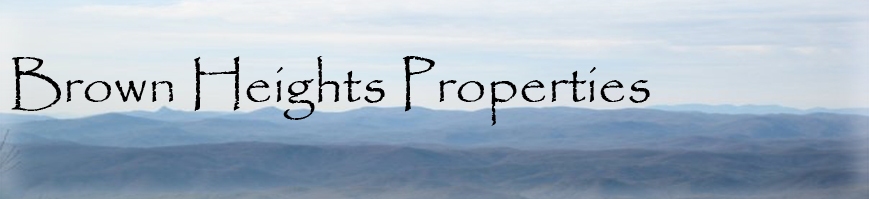 Rental ApplicationBrown Heights Properties/ Bill Brown & Son Apartments285 Hwy. 105 Ext. Boone, NC 28607                                      Office:  (828) 264-1713                                       Fax:  (828) 262-5399ApplicantFull Name (including nickname):_____________________________________Social Security #: _____-____-_______    D.O.B: ____/____/______________          Email: _________________________ Cell Phone: (        ) ______-____       Driver’s License #: ______________ Vehicle Make: _____________________ Model: ______________________ Year: ___________________________  Color:_______________________ License Plate #_____________________  State Registered: _______________  Name of Primary Parent: _______________________ Phone: (        ) ____-_______Property Interested in:  ____ Brown Heights 2BR 2BA   ____ Brown Heights 1BR(Check One)                ____ Bill Brown & Sons 2BR 1BA   ____ Rental HouseNew Roommate:  ____________________________Request Move-In Month: May____ August _____ December _____ January _____Request: Furnished______ Unfurnished ______Rental HistoryCurrent Management Company: _____________________________________Complex/Apartment Name: ________________________________________Current Address: ___________________________________ Apt #: _______Dates with this Management Company:   Move In _________ Move out _________Reason for Leaving: __________________________________________________________________________________________________________Landlord/Manager: _______________________ Phone #: (       ) _____-______Employment / School InformationYour Status:   Employed    Y     N              Full Time ___    Part Time ___                    Student        Y     N             Full Time ___    Part Time ___  Place of Employment: _____________________________ City/State:  _______
Phone: (       ) _____-_________ Supervisor: ____________________________Dates Employed at this Job: _________________________________________Position/Title: __________________________________________________Major: ___________________ Projected Graduation Date: _________________Activities (Sports, Clubs, Fraternities, Sororities, Band, etc.): ______________________________________________________________________________MiscellaneousDo you smoke?        Y    N         Have you ever:       Been Sued?       Y   N     Filed for bankruptcy?  Y    N                            Been Evicted?    Y   N     Been accused of or convicted of any legal violations? (Please include any filed complaints/pending charges)     Y    NExplain any “yes” listed above: ____________________________________________________________________________________________________________________________________________________________________________________________Our Properties do not allow AnimalsDo you currently have an animal or plan on getting one?  ____ Yes ____ No  Type __________________________ Weight _______Details:________________________________________________________________________________________________________________________________________Parents Info:Father’s Name (Print): ____________________________________________ Address _______________________ City _______ State____ Zip __________ Home Phone# (         ) ______-________ Work Phone # (         ) ______-________Cell Phone # (         ) ______-_________  Email: _________________________Employed By: ____________________ Position: _______________________Mother’s Name (Print): ____________________________________________Address _______________________ City _______ State _____ Zip ________Home Phone# (          ) _____-________ Work Phone # (           ) _____-_________Cell Phone # (          ) _____-_________  Email: _________________________Employed By: ___________________ Position: ________________________Important Info:I understand the $100.00 (per person) Application/Processing fee is non-refundable and is a onetime fee in addition to the Security Deposit and monthly rent.  Both my roommate and I agree to make an appointment to come into the rental office to sign the leasing contract with management within two weeks of completing this application.The Security Deposit and remaining paperwork will be due 2 weeks from today.  Please be organized and make sure you have completed the following before you come in for your scheduled appointment:Read, sign and dateRules and Regulations (Read only do not print out)Leasing contract (Read only do not print out)Have the Parental Guarantee form completed Signed and NotarizedHave the Security deposit with youI certify that all the information given above is true and correct and understand that my lease or rental agreement may be terminated if I have made any false or incomplete statements in this application.  I authorize verification of the information provided in this application from my credit sources, credit bureaus, court records, current and previous landlords and employers.I give permission for Management to give a copy of all of my information to my roommate, his or her parents/cosigners if there are any problems or concerns and or for collection/legal assistance if needed.Signature: ______________________________________________Print:	      ________________________________________  Date: ____/____/______*Remember, the Parental Guarantee Form must have all information including parents social security #’s, be signed and notarized (No exceptions).